Pepin TrailblazersSeptember 3, 2023		NBHA Sanctioned WI 03 & MN 02/03		Arena located 2 miles east of Pepin on Hwy 35Sanctioned IBRA, NBHA & PEWC		Sunday September 3		Exhibitions 8:00-9:00		Open Arena 9:00-9:15		1st class to start at 9:30 am1.  Open 2D Pole Bending            $10.00      $25.00 added 2.  Pee Wee Barrels  (10 & under )      $5.00       Pee Wee Barrel participants may not be entered in any other barrel class3.  Open 4D NBHA Barrel            $20.00      $100.00 added 4.  Youth NBHA Barrels               $10.00 	$25.00 added5.  Senior NBHA Barrels               $10.00   	$25.00 added6.  IBRA  4D Barrels ½split                           $20.00      $100.00 Added 7.  Master IBRA		               $10.00 8.  Adult IBRA                               $10.00 9.  Youth IBRA		               $10.00 Timer/Arena Charge $10.00 per rider Carry overs allowed, no office fee for pee wee Any horse/rider changes/carry-overs requested after entered is a $5 fee per request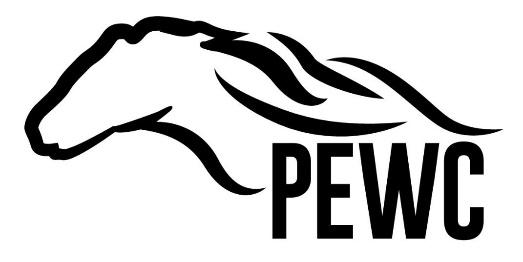 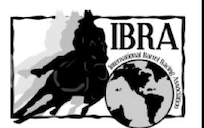 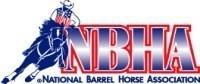 Current coggins required-need to bring a copyWater on grounds  No Refunds  Must sign waiverCarryovers allowed$3.00 of your entry fee for NBHA will go to NBHA. $2.00 of the IBRA entry fee goes to IBRA Pole classes: 2D is 1 second off fastest time.  75% payback.    Added money paid at 100% Payback based on # of entries . NBHA rules and dress code enforced. Please bring your lawn chairs.  